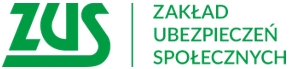 Informacja prasowaDni Osób z Niepełnosprawnością z ZUSPorady ekspertów ZUS, punkty informacyjne specjalistów z instytucji, organizacji i fundacji   działających na rzecz osób niepełnosprawnych. Bogaty program szkoleń, seminariów i spotkań, to szeroka oferta, którą przygotował Zakład Ubezpieczeń Społecznych na Dni Osób z Niepełnosprawnością.Począwszy od piątku - 17 maja, placówki Zakładu Ubezpieczeń Społecznych w Wielkopolsce przygotowały szeroką ofertę skierowaną do osób niepełnosprawnych, ich rodzin i pracodawców. Zapraszamy do skorzystania z licznych seminariów, warsztatów, porad i wystaw.Szczegółowe informacje na temat organizowanych przez poszczególne placówki ZUS wydarzeń, w związku z Dniami Osób z Niepełnosprawnością, można znaleźć w załączniku i na stronie www.zus.pl.Marlena Nowickaregionalna rzeczniczka prasowa ZUSw Wielkopolsce